הערכת תוצרי תלמידים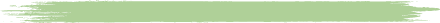 לצורך הערכת תוצרי התלמידים ומיון התשובות שלהם ניתן להיעזר בטבלה הבאה.שםהתלמיד/הכל התשובות נכונותקושי בזיהוי, ביצירה או בשימוש בביטויים נגדייםהערותסה"כ